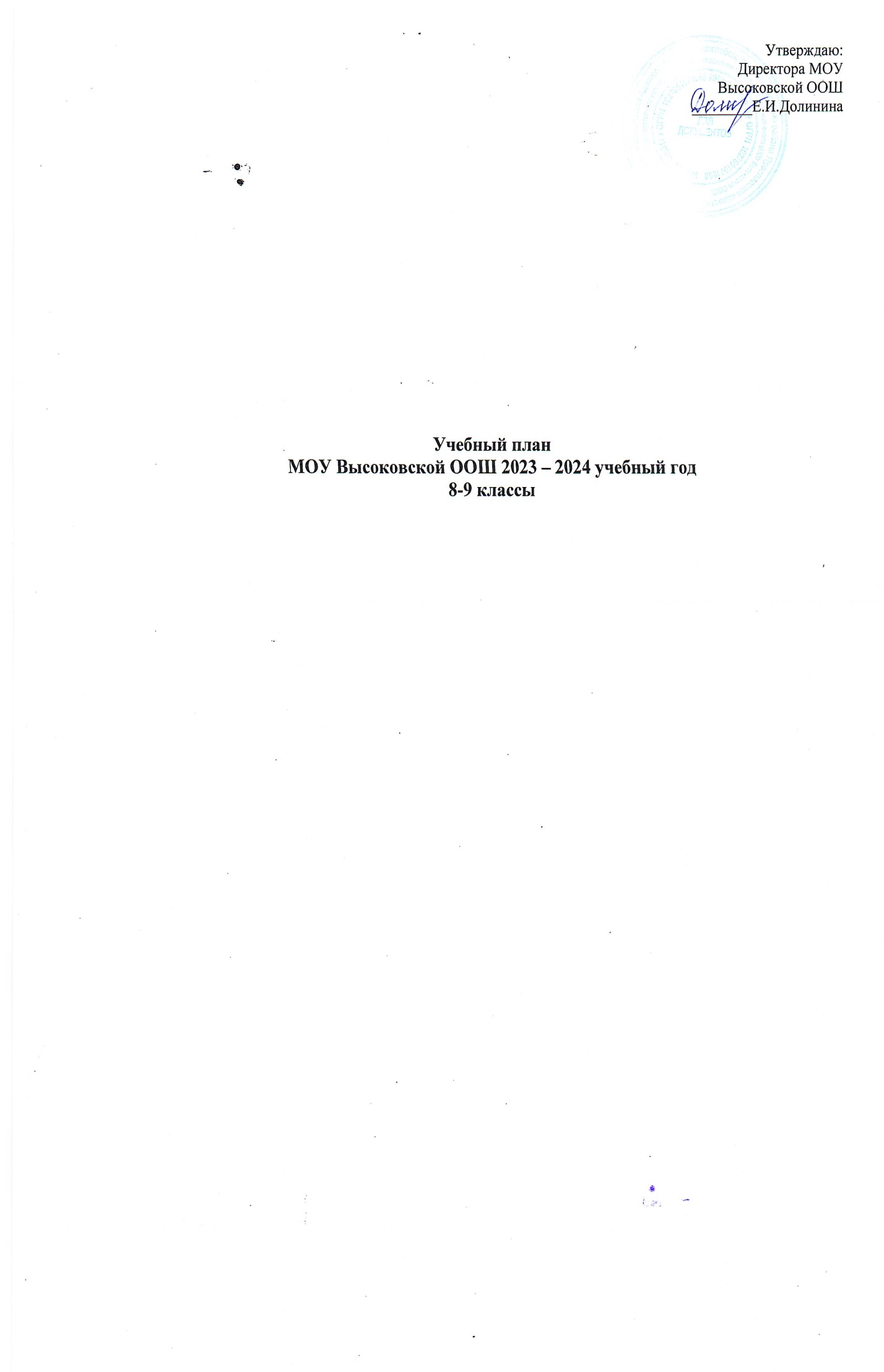 Пояснительная записка  Учебный план МОУ Высоковской ООШ разработан на основе следующих нормативных документов, регламентирующих основные подходы к разработке учебного плана общеобразовательных школ:Закон «Об образовании в Российской Федерации» от 29.12. 2012, № 273Федерального государственного образовательного стандарта основного общего образования (утвержден приказом Минобрнауки России от 17.12.2010 г. № 1897, зарегистрирован в Минюсте России 01.02.2011 г., регистрационный номер 19644) ФОП ООО, утвержденной  Приказом 993 Минпросвещения РФ от 16.11.2022Федерального Базисного учебного плана основного общего образования  Устава  МОУ Высоковской  ООШУчебная деятельность 8-9 классов в 2023-2024 учебном году строится в режиме пятидневной рабочей недели с максимальной нагрузкой для детей: 8 класс – 30 часов, 9  класса – 32,5 часа с продолжительностью уроков по 40 минут в первую смену (начало уроков - 8.40).        Учебный план для 8-9 классов составлен с целью реализации Федерального государственного образовательного стандарта (ФГОС).      Учебный план состоит из двух частей – обязательной части и части, формируемой участниками образовательных отношений. Учебный план позволяет реализовать основное содержание учебных предметов при получении основного общего образования в полном объеме.     Учебный план обеспечивает преподавание и изучение государственного языка Российской Федерации, возможность преподавания родного языка в 5 и 9 классах.    В учебный план входят следующие обязательные предметные области и учебные предметы:            -  русский язык и литература (русский язык, литература);      -  родной язык и родная литература (родной язык, родная литература);       - иностранные языки (иностранный язык (немецкий язык), второй иностранный          язык  (английский язык)       - общественно-научные предметы (история России, всеобщая история,          обществознание, география);      -  математика и информатика (математика, алгебра, геометрия, информатика);       - естественнонаучные предметы (физика, биология, химия);         -  искусство (изобразительное искусство, музыка);       - технология (технология);      -  физическая культура и основы безопасности жизнедеятельности (физическая         культура, основы безопасности жизнедеятельности).      В часть, формируемую участниками образовательных отношений, введены:        - в 9 классе – Технология: для изучения модуля «Черчение и графика» -1 часВ 9 классе добавлен предмет «Родной язык» -0.5 часа и «Литературное чтение на родном языке» -0,5 часа.        В 9 классе – История: на изучение раздела «Введение в  Новейшую историю России» добавлено 14 часов  - 0,5 часа.Промежуточная аттестация обучающихсяОсвоение учебного плана сопровождается текущим контролем успеваемости и промежуточной аттестацией обучающихся. Порядок текущего контроля успеваемости и промежуточной аттестации обучающихся на основании ч.1 ст.58 Федерального закона от 29.12.2012 г. № 273-ФЗ «Об образовании в Российской Федерации» регламентируется Положением о формах, периодичности и порядке текущего контроля успеваемости и промежуточной аттестации обучающихся. Сроки промежуточной аттестации устанавливаются Календарным учебным графиком на текущий учебный год. Промежуточная аттестация – это установление уровня достижения результатов освоения учебных предметов, курсов, дисциплин (модулей), предусмотренных образовательной программой. Промежуточная аттестация во 5-9 классах осуществляется  по всем предметам учебного плана по итогам четверти. Промежуточная аттестация обучающихся по итогам года определяется как среднее арифметическое четвертных (полугодовых) отметок по правилам математического округления. Освоение в школе основных общеобразовательных программ основного общего  образования завершается обязательной государственной итоговой аттестацией обучающихся. К государственной итоговой аттестации в 9  классе допускаются обучающиеся, успешно прошедшие промежуточную аттестацию, включая «зачет» за итоговое собеседование в 9 классе.  Сроки проведения промежуточной аттестации учащихся устанавливаются решением Педагогического совета МОУ Высоковской ООШ..Контрольно – измерительные материалы для проведения всех форм промежуточной аттестации разрабатываются учителем в соответствии с содержанием ФГОС ООО, рассматриваются  Педагогическим советом школы.Расписание проведения промежуточной аттестации доводится до сведения педагогов, учащихся и их родителей (законных представителей) не позднее, чем за две недели до начала аттестации.Результаты промежуточной аттестации учащихся отражаются отдельной графой в классных журналах в разделах тех учебных предметов, по которым она проводилась, по итогам аттестации оформляется протокол.При проведении промежуточной аттестации  по учебному предмету вводится понятие «итоговая» отметка, которая определяется годовой и экзаменационной отметкой.Учебный план 8-9 классыПредметные областиУчебныепредметыКлассыКлассыПредметные областиУчебныепредметыVIIIIXОбязательная частьРусский язык и литературарусский язык33Русский язык и литературалитература23Родной язык и родная литературародной язык(русский)0,5Родной язык и родная литературародная литература(русская)0,5Иностранный языкиностранный язык (немецкий язык)33Общественно-научные предметыистория России, всеобщая история 23/2Общественно-научные предметыобществознание11Общественно-научные предметыгеография22Математика и информатикаматематикаМатематика и информатикаалгебра33Математика и информатикагеометрия22Математика и информатикаинформатика11Естественнонаучные предметыфизика23Естественнонаучные предметыхимия22Естественнонаучные предметыбиология22Искусствомузыка1Искусствоизобразительное искусствоТехнологиятехнология11Физическая культура и Основы безопасности жизнедеятельностиосновы безопасности жизнедеятельности 11Физическая культура и Основы безопасности жизнедеятельностифизическая культура22Итого Итого 3033/32Часть, формируемая участниками образовательных отношенийЧасть, формируемая участниками образовательных отношенийМаксимально допустимая аудиторная нагрузкаМаксимально допустимая аудиторная нагрузка3032,5